St Helen’s ChuRCH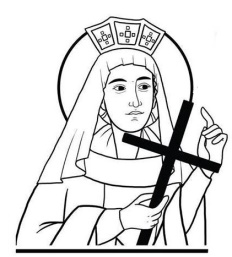 Watford WD24 6NJ01923 223175watfordnorth@rcdow.org.ukPriest of the DioceseFather Voy & Deacon Liam LynchSecretary: Shirlie Halladey(office hours: Tues & Thur (10am-3pm), Fri (10am – 4pm)www.rcdow.org.uk/watfordnorthfacebook.com/sthelenswatfordinstagram.com/sthelenswatford twitter.com/sthelenswatford_____________________________________________________________ I wish you all a good summer, peace, contentment, and the joy you seek; or at least the courage and light to live free from care amid unavoidable trouble! The greatness of man, Camus wrote, consists in his ability to find something bigger than himself – and he added that if we cannot expect perfect happiness in this life, we can measure up to this kind of greatness.  Don’t let the system grind you down! Joy to you in the Lord Jesus, who is our peace and our hope.by Thomas MertonBAPTISMAL PREPARATIONBaptismal preparation takes place on the second Saturday of every month, in the Parish Hall at 10.00 with Deacon Liam.  If you would like to attend one of these sessions, please email the Parish Office watfordnorth@rcdow.org.uk with your details.Sunday 9th July 202314th Sunday in Ordinary TimeMASS INTENTIONS FOR THE WEEKSat 8th	Blessed Virgin Mary on Saturday	08:30 Confession/Exposition/Adoration	09:15    David McAteer R.I.P.18:00	Terry Cutts (wellbeing)Sun 9th	09:00    Tita family (R.I.P)11:00	Marty Spires (R.I.P)Mon 10th	St Thomas, Apostle	09:15	Bibiana Tota (thanksgiving)Tue 11th	St Benedict, Abbot, Patron of Europe09:15	Anthony Tota (thanksgiving)Wed 12th	CHURCH & OFFICE CLOSEDThurs 13th	10:00    Jean Burdis (R.I.P).Fri 14th	St Camillus de Lellis, Priest	09:15    Pauline McAteer Sat 15th	St Bonaventure, Bishop & Doctor	08:30 Confession/Exposition/Adoration	09:15    David McAteer	13:00    Wedding: M Paul & T McDonagh	18:00    Lottie (wellbeing)Sun 16th	15th Sunday in Ordinary Time09:00	Helen Benita Brown (R.I.P).11:00	ParishionersPeter’s Pence (Collection for the Holy Father) St Peter and St Paul – Today.The Peter’s Pence Collection enables the Holy Father to respond to requests to aid the neediest throughout the world —those who suffer as a result of war, oppression, and natural disasters.  Please give whatever you can.  Thank you for your support.St Helen’s Summer fayreA really big thank you to the Social Committee and to everyone who helped and supported our Summer Fayre. We raised £790.65 along with another £416.00 from the raffle.  See overleaf for prize winners.  Thank you for your support.  Fr Voy.CAKE SALEKlara and Matty McGinty will be holding a cake sale today following 11am Mass.Appeal for VolunteersWe need volunteers to clean both the parish hall and the church.  We also need people to serve refreshments after 9am Mass on Sundays.  Any time you can spare will be hugely appreciated.  Please email watfordnorth@rcdow.org.uk or tel. 01923 223175 if you can help.  Thank you.HOLY COMMUNION AT HOMEIf you would like to receive Holy Communion at home (or you know someone who would), please let us know - watfordnorth@rcdow.org.ukAid to the Church in Need Appeal Next weekend we have an appeal from ’Aid to the Church in Need’ (ACN) which supports persecuted and oppressed Christians.  ACN supports more than 5,000 projects internationally.  There will be a second collection after all Masses. If you also wish to get involved in the charity, please contact John Ravi on 07932973650 (john.ravi@acnuk.org) or go to www.acnuk.org.RAFFLE PRIZE WINNERSMacmillan Mighty Hike 2023My Dad died of cancer in August last year, so on July 15th I'm walking 26 miles in his memory and to raise much-needed funds for Macmillan Cancer Support. If you would like to sponsor me, please go to:http://www.justgiving.com/David-Wright178Thank you! David Wright.PILGRIMAGE TO LOURDESThere will be a Pilgrimage to Lourdes from St Helen’s - 26th to 31st May 2024 (5 nights), at a cost of £695 per person sharing.  If you would like to put your name down, please email  watfordnorth@rcdow.org.uk or call 01923 223175.  Thank you.JOB OPPORTUNITIES A full list of current job vacancies at the Diocese can be found at: https://jobs.rcdow.org.uk/.Diary Dates:6th May to 30th July 2023 - Exhibition: St Francis of Assisi.  The National Gallery is holding an exhibition exploring the life and legacy of St Francis of Assisi. Admission to the exhibition is free. For further information see website: https://www.nationalgallery.org.uk/exhibitions/saint-francis-of-assis11 July, 2-3.30pm: Racial Justice in the Church – CBCEW Online Webinar. Bishop Paul McAleenan will host a webinar to build upon the work that has taken place around Racial Justice Sunday in recent years. Free. Visit https://www.cbcew.org.uk/webinar-racial-justice-in-the-church/ to register.Friday 14 July 7:00pm-8:30pm - Mission Unleashed: event with Cardinal Tagle - Join CAFOD online for:  Embracing the Social Dimension of Evangelisation: www.bigmarker.com/cafod/evangelisation to bookSaturday, 15th July – 10:00 to 16:00 – Pilgrimage.  800th anniversary.  Dominican friars will have 10am Mass in St Dominic’s Priory Church, Haverstock Hill, followed by a walk to Blackfriars. A Pub lunch will be followed by prayer, a tour and a talk with sung Vespers at 4pm.  All very welcome.Sunday 16th July 2023 at 3:30pm.  Annual procession in honour of Our Lady of Mount Carmel.  Meet at St Peter’s Italian Church, 136 Clerkenwell Road, London, ECIR 5DL.Did you know?.........St. Rumbold (or Rumwold) of Buckingham was the son of a Northumbria king. He was born in 662 and died three days later. So, how could he have predicted his own death? It turns out he could speak!  He went on to further profess his faith, to request baptism and to deliver a sermon.Thought for the week: (by Oscar Wilde)Life is too short to be taken seriously.PrizeTicket colourTicket    no.Name1stBlue353Charlie Doherty2ndGreen497Mary D’Souza3rdGreen195Kathleen Cuthbert4thwhite574Mary Holt5thBlue986D Twomey6thBlue390Kathleen Cuthbert7thOrange405Maria Gunn8thOrange741Tighe Twomey